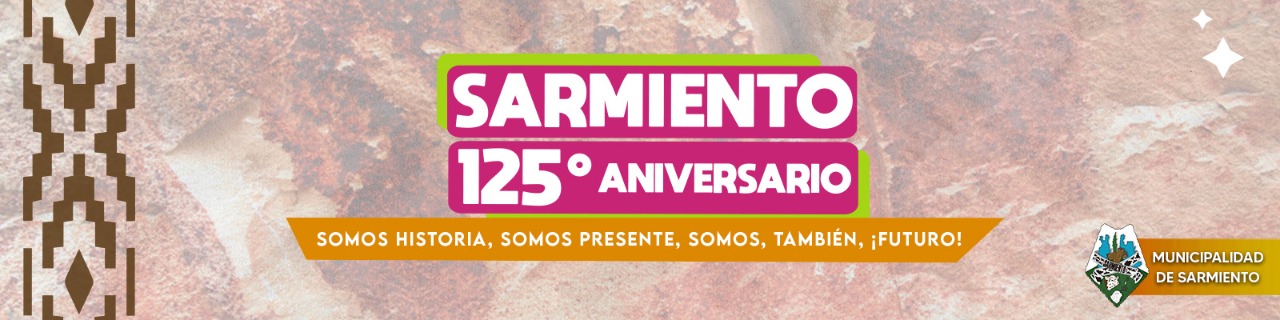 FECHAACTIVIDADHORA/LUGAR13/06 - 17/06RUMBATÓN EN LOS BARRIOS (Secretaría de Deportes) clases de zumba, juegos, música.17HS - PLAYONES DEPORTIVOS Y VÍA PÚBLICA15/06“Quiero Sarmiento, Quiero más limpio” (Secretaría de Producción y Desarrollo Local – Secretaría de Ambiente) Competencia de limpieza de la ciudad para colegios secundarios (con miles de pesos en premios)14 a 17hs – San Martín e Ing. Coronel (Edificio Municipal)15/06Día Nacional del Libro “Historias para Iluminar” (Las Pibas Almacén de Libros” y Muestra “Poetas Sarmientinas” en Biblioteca Popular Mariano Moreno (Secretaría de Cultura)19hs Las Pibas Almacén de LibrosBiblioteca Popular Mariano Moreno16/06Espectáculo Audiovisual en el Parque Paleontológico “Valle de Gigantes” – EXPERIENCIA LED con recorrido nocturno por este gran atractivo turístico de la ciudad (Secretaría de Turismo)18.30 hsParque Paleontológico17/06FERIA GASTRONÓMICASntands de comidas y bebidas shows de artistas locales y regionales11 a 00hsGimnasio Municipal N° 1 “Néstor C. Kirchner”17/06Apertura Torneo infanto-juvenil futbol mixto  (Secretaría de Deportes)12hs – Playón Deportivo B° 21 de Junio17/06Caravana ciclística 125 aniversario hacia chacra Los Cypreses (Secretaría de Deportes)15hs -  San Martín e Ing. Coronel (Edificio Municipal)17/06Muestra fotográfica “´¿Qué piensan nuestros jóvenes?”17hs – Complejo Cultural “Deborah Jones de Williams”18/06FERIA GASTRONÓMICASntands de comidas y bebidas shows de artistas locales y regionalesPresentación: Santiago Giorgini “La Peña de Morfi”11 a 02hsGimnasio Municipal N° 1 “Néstor C. Kirchner”18/06COMPE HIP-HOP Edición Aniversario (Dirección de Juventudes)19hs – Complejo Cultural “Deborah Jones de Williams”19/06Maratón Saludable (Secretaría de Deportes) Caminata inclusiva, trekking urbano10hs – San Martín e Ing. Coronel (Edificio Municipal)19/06NOCHE FOLCLÓRICAAHYRE – CANTO DEL ALMA – FUELLES CORRENTINOSA partir de las 19hsGimnasio Municipal N° 1 “Néstor C. Kirchner”20/06Acto día de la Bandera - promesa10hsGimnasio Municipal N° 1 “Néstor C. Kirchner”20/06INAUGURACIÓN: Luminaria Plaza San Martín18hs – Plaza San Martín20/06NOCHE BAILABREG-Sony – El Mago y la NuevaA partir de las 19hsGimnasio Municipal N° 1 “Néstor C. Kirchner”21/06INAUGURACIÓN: Pavimento Av. Gral Paz, Planta de Premoldeados, Centro de Emisión de Licencias de ConducirA partir de las 09.30hs 21/06ACTO CENTRALDesfile cívico-militarLocro popularA partir de las 11hsGimnasio Municipal N° 1 “Néstor C. Kirchner”21/06INAUGURACIÓN: Luminaria CDSA confirmar21/06GRAN SHOW ANIVERSARIOSoledadA partir de las 20hsGimnasio Municipal N° 1 “Néstor C. Kirchner”